Een overeenkomst tussen een advocaat en een consument met daarin alleen een uurtarief vermeld en verder niets, is niet ‘duidelijk en begrijpelijk’, volgens het Hof van Justitie van de EU. Zo’n tariefbeding kán ook ‘oneerlijk’ zijn. Een ‘oneerlijk’ beding kan worden vernietigd. Wie zo’n afspraak maakt en achteraf een factuur stuurt, loopt dan ook het risico dat de consument de rekening niet hoeft te betalen. Aan welke eisen moet een prijsafspraak voldoen?HvJ EU 12 januari 2023, ECLI:EU:C:2023:14, Zaak C-395/21) (zie bijlage)De feiten: een uurtarief van €100 en een rekening van €13.000Een Litouwse advocaat sluit met een consument vijf overeenkomsten voor juridische dienstverlening. In elk contract staat dat zijn uurtarief €100 is. Er is geen begroting vooraf gemaakt en er wordt niet tussentijds gedeclareerd. De advocaat verleent in 2018-2019 juridische diensten. In maart 2019 valt er een nota van bijna €13.000 euro op de mat bij de cliënt. De cliënt weigert de hele rekening te voldoen.De advocaat vordert betaling bij de Litouwse rechter. De rechtbank oordeelt dat het kostenbeding onduidelijk en ‘oneerlijk’ is. Hij halveert het bedrag van de nota’s. In hoger beroep wordt de uitspraak bekrachtigd. De advocaat stelt cassatieberoep in.Prejudiciële vragen aan het Hof van Justitie van de EUHet cassatiehof stelt meerdere vragen aan het Hof van Jusitie van de EU (HvJ EU) over de toepassing van de Richtlijn Oneerlijke Bedingen (‘RL 93/13’). Het HvJ EU noemt vijf stappen. In Deel A bespreek ik de vijf stappen uit het arrest. In Deel B betrek ik dit arrest op de situatie in Nederland.Deel A: De vijf stappen van het HvJ EU
1. KernbedingElk standaardcontract waarover niet is onderhandeld, kent twee typen bedingen: kernbedingen en algemene voorwaarden. Een kernbeding gaat over de kern van de prestatie van partijen. Het betalen van een uurtarief, vormt vaak de kern van de prestatie van de consument als hij een dienst afneemt. Het uurtarief is daarom een ‘kernbeding’ (art. 4 lid 2 RL).Kernbedingen én algemene voorwaarden moeten steeds duidelijk en begrijpelijk zijn opgesteld. Dit is de transparantie-eis van art. 5 RL.2. Een uurtarief zónder verdere informatie is niet duidelijkEen contract dat een uurtarief noemt, lijkt duidelijk. Volgens het HvJ EU is zo’n beding tóch niet transparant:Of een beding duidelijk en begrijpelijk is, hangt af van alle omstandigheden rond het sluiten van het contract.De consument moet vóórdat hij de overeenkomst sluit, informatie krijgen waarmee hij de financiële consequenties van de overeenkomst voor hem kan inschatten.Dat kan een consument niet (goed) doen met alleen een uurtarief zonder verdere informatie. Zo’n prijsafspraak is dus niet duidelijk.3. Welke prijsafspraak is wél duidelijk?Een advocaat kan vaak moeilijk voorspellen hoeveel een zaak zal kosten. Soms is dat zelfs onmogelijk. Tóch moet hij de consument, vóórdat hij een overeenkomst sluit, in staat stellen bij benadering de totale kosten te ramen. Het HvJ EU geeft twee opties:De advocaat geeft een raming van het voorzienbare (minimale) aantal uren dat nodig is om een bepaalde dienst te verlenen; ofHij verplicht zich om regelmatig tussentijds te factureren en verslag te doen van het aantal gemaakte werkuren.4. Een onduidelijk beding kán oneerlijk zijnNiet élk onduidelijk kostenbeding is meteen ook ‘oneerlijk’. De nationale rechter moet beoordelen of een onduidelijk kernbeding ‘oneerlijk’ is op grond van art. 3 lid 1 RL. De omstandigheden van het geval zijn bepalend: is de goede trouw nageleefd? En is er sprake van een aanzienlijke verstoring van het evenwicht in het contract in het nadeel van de consument? Ook het gebrek aan transparantie is één van de factoren.Een Lidstaat kán er trouwens voor kiezen te bepalen dat een onduidelijk beding automatisch ook een ‘oneerlijk’ beding is. Litouwen heeft dat bepaald. Nederland niet.5. Wat moet de rechter doen als een tariefbeding ‘oneerlijk’ is?Het HvJ EU zet uiteen wat de rechter moet doen als een tariefbeding oneerlijk is.a. De rechter moet een oneerlijk beding buiten toepassing laten, tenzij de consument zich daartegen verzet.
b. Dit kan ertoe leiden dat de advocaat geen vergoeding voor zijn diensten ontvangt.
c. Uitsluitend wanneer de consument uiterst nadelige gevolgen zou ondervinden van de nietigverklaring van de héle overeenkomst, dan mag de rechter het tariefbeding vervangen door:een nationale bepaling van aanvullend recht, ofeen nationale bepaling waarover de partijen bij de betrokken overeenkomst het eens zijn dat zij wordt toegepast. Die bepaling moet steeds specifiek zijn bedoeld om te worden toegepast op consumentenovereenkomsten.d. De nationale rechter mag het nietige tariefbeding niet vervangen door een eigen raming. Anders zou de afschrikwekkende werking van de richtlijn op de tocht komen te staan.Deel B: Wat betekent deze uitspraak nu voor het Nederlandse recht?
Een onduidelijk kernbedingDe rechter kan in Nederland toetsen of algemene voorwaarden ‘onredelijk bezwarend’ zijn (art. 6:233-a BW). Ook kernbedingen die niet duidelijk en begrijpelijk zijn, kan de rechter toetsen (art. 6:231-a jo. art. 6:233-a BW). Als ze onredelijk bezwarend zijn, kan hij deze bedingen ook vernietigen.Een uurtarief kán onredelijk bezwarend zijnMet het arrest van het HvJ EU staat vast dat een contract, dat alleen een uurtarief vermeldt en verder geen enkele indicatie geeft van de te verwachten kosten,onduidelijk is.Het Nederlandse recht bepaalt niet dat een onduidelijk (kosten)beding ook meteen onredelijk bezwarend is. Een uurtarief zonder verdere kostenindicatie staat niet op de Zwarte, Grijze of Blauwe lijst. Die lijsten geven voorbeelden van oneerlijke bedingen. De rechter zal dus moeten beoordelen of een concreet uurtarief onredelijk bezwarend is aan de hand van alle omstandigheden.Wat moet de Nederlandse rechter doen met een oneerlijk uurtarief?Als de rechter oordeelt dat dat beding onredelijk bezwarend is, moet hij het buiten toepassing laten. Dat leidt ertoe dat de advocaat geen aanspraak maakt op betaling van zijn rekening. Nederland kent namelijk geen specifieke regeling voor consumenten voor dat soort gevallen.De al geleverde rechtsbijstand, kan uit zijn aard niet meer ongedaan worden gemaakt. Art. 6:210 lid 2 BW bepaalt voor dat geval dat, voor zover dit redelijk is, een vergoeding van de waarde van de prestatie daarvoor in de plaats treedt. Dit is alleen géén specifieke regeling voor declaratiegeschillen met een consument.Nederland kent zo’n regeling niet. Per 1 januari 2015 is de begrotingsprocedure voor advocatensalarissen in de Wet Tarieven in Burgerlijke Zaken (WTBZ) afgeschaft. Dit betekent dat de raden van de Orde niet meer bevoegd zijn tot het beoordelen van de redelijkheid van de declaraties. In het reglement van de Geschillencommissie Advocatuur is evenmin een regeling op genomen voor een alternatieve kostenraming. Zodoende is de civiele rechter bevoegd om te oordelen over declaraties in elk soort zaken.ChecklistHet is dus van groot belang om duidelijke prijsafspraken te maken:Omschrijf in de opdracht zoveel mogelijk de te verrichten werkzaamheden;Noem voor een consument niet alleen het uurtarief inclusief btw, maar geef waar mogelijk ook een raming van het voorzienbare (minimale) aantal uren dat nodig is om een bepaalde dienst te verlenen, en de bijbehorende kosten;Deel zo mogelijk de dienstverlening op in verschillende fasen.Als vooraf geen begroting valt te geven, is het een optie om af te spreken dat regelmatig tussentijds wordt gefactureerd en verslag wordt gedaan van het aantal gemaakte werkuren (‘de specificatie’).Bijlagen: - Uitspraak Europese Hof 12 januari 2023- ECLI:NL:RBAMS:2023:8253- ECLI:NL:RBAMS:2023:7265Taal van het document :                                              ECLI:EU:C:2023:14ARREST VAN HET HOF (Vierde kamer)12 januari 2023 (*)„Prejudiciële verwijzing – Oneerlijke bedingen in consumentenovereenkomsten – Richtlijn 93/13/EEG – Overeenkomst voor het verrichten van juridische diensten tussen een advocaat en een consument – Artikel 4, lid 2 – Beoordeling van het oneerlijke karakter van contractuele bedingen – Uitsluiting van bedingen betreffende het eigenlijke voorwerp van de overeenkomst – Beding dat voorziet in een advocatenhonorarium op basis van een uurtarief – Artikel 6, lid 1 – Bevoegdheden van de nationale rechter wanneer een beding als ,oneerlijk’ wordt aangemerkt”In zaak C-395/21,betreffende een verzoek om een prejudiciële beslissing krachtens artikel 267 VWEU, ingediend door de Lietuvos Aukščiausiasis Teismas (hoogste rechter in burgerlijke en in strafzaken van Litouwen) bij beslissing van 23 juni 2021, ingekomen bij het Hof op 28 juni 2021, in de procedureD.V.tegenM.A.,wijstHET HOF (Vierde kamer),samengesteld als volgt: C. Lycourgos, kamerpresident, L. S. Rossi, J.-C. Bonichot, S. Rodin en O. Spineanu-Matei (rapporteur), rechters,advocaat-generaal: M. Szpunar,griffier: A. Calot Escobar,gezien de stukken,gelet op de opmerkingen van:–        D.V., vertegenwoordigd door A. Kakoškina, advokatė,–        de Litouwse regering, vertegenwoordigd door K. Dieninis, S. Grigonis en V. Kazlauskaitė-Švenčionienė als gemachtigden,–        de Duitse regering, vertegenwoordigd door J. Möller, U. Bartl en M. Hellmann als gemachtigden,–        de Europese Commissie, vertegenwoordigd door J. Jokubauskaitė en N. Ruiz García als gemachtigden,gehoord de conclusie van de advocaat-generaal ter terechtzitting van 22 september 2022,het navolgendeArrest1        Het verzoek om een prejudiciële beslissing betreft de uitlegging van artikel 3, lid 1, artikel 4, lid 2, artikel 6, lid 1, en artikel 7, lid 1, van richtlijn 93/13/EEG van de Raad van 5 april 1993 betreffende oneerlijke bedingen in consumentenovereenkomsten (PB 1993, L 95, blz. 29), zoals gewijzigd bij richtlijn 2011/83/EU van het Europees Parlement en de Raad van 25 oktober 2011 (PB 2011, L 304, blz. 64) (hierna: „richtlijn 93/13”).2        Dit verzoek is ingediend in het kader van een geding tussen D.V., advocaat, en M.A., diens cliënt. Toepasselijke bepalingen Unierecht3        Artikel 3, lid 1, van richtlijn 93/13 luidt:„Een beding in een overeenkomst waarover niet afzonderlijk is onderhandeld, wordt als oneerlijk beschouwd indien het, in strijd met de goede trouw, het evenwicht tussen de uit de overeenkomst voortvloeiende rechten en verplichtingen van de partijen ten nadele van de consument aanzienlijk verstoort.”4        Artikel 4 van deze richtlijn is als volgt verwoord:„1.      Onverminderd artikel 7 worden voor de beoordeling van het oneerlijke karakter van een beding van een overeenkomst alle omstandigheden rond de sluiting van de overeenkomst, alsmede alle andere bedingen van de overeenkomst of van een andere overeenkomst waarvan deze afhankelijk is, op het moment waarop de overeenkomst is gesloten in aanmerking genomen, rekening houdend met de aard van de goederen of diensten waarop de overeenkomst betrekking heeft.2.      De beoordeling van het oneerlijke karakter van bedingen heeft geen betrekking op de bepaling van het eigenlijke voorwerp van de overeenkomst, noch op de gelijkwaardigheid van enerzijds de prijs of vergoeding en anderzijds de als tegenprestatie te leveren goederen of te verrichten diensten, voor zover die bedingen duidelijk en begrijpelijk zijn geformuleerd.”5        Artikel 5 van deze richtlijn bepaalt:„In het geval van overeenkomsten waarvan alle of bepaalde aan de consument voorgestelde bedingen schriftelijk zijn opgesteld, moeten deze bedingen steeds duidelijk en begrijpelijk zijn opgesteld. [...]”6        Artikel 6, lid 1, van dezelfde richtlijn bepaalt het volgende:„De lidstaten bepalen dat oneerlijke bedingen in overeenkomsten tussen een verkoper en een consument onder de in het nationale recht geldende voorwaarden de consument niet binden en dat de overeenkomst voor de partijen bindend blijft indien de overeenkomst zonder de oneerlijke bedingen kan voortbestaan.”7        Artikel 7, lid 1, van richtlijn 93/13 bepaalt:„De lidstaten zien erop toe dat er in het belang van de consumenten alsmede van de concurrerende verkopers, doeltreffende en geschikte middelen bestaan om een eind te maken aan het gebruik van oneerlijke bedingen in overeenkomsten tussen consumenten en verkopers.”8        Artikel 8 van deze richtlijn luidt:„Ter verhoging van het beschermingsniveau van de consument kunnen de lidstaten op het onder deze richtlijn vallende gebied strengere bepalingen aannemen of handhaven, voor zover deze verenigbaar zijn met het [VWEU].” Litouws recht Burgerlijk wetboek9        Artikel 6.2284 van de Lietuvos Respublikos civilinio kodekso patvirtinimo, įsigaliojimo ir įgyvendinimo įstatymas Nr. VIII-1864 (wet nr. VIII-1864 betreffende de goedkeuring, inwerkingtreding en tenuitvoerlegging van het burgerlijk wetboek van de Republiek Litouwen) van 18 juli 2000 (Žin., 2000, nr. 74-2262), in de op het hoofdgeding toepasselijke versie (hierna: „burgerlijk wetboek”), heeft als opschrift „Oneerlijke bedingen in consumentenovereenkomsten” en strekt tot omzetting van richtlijn 93/13 in het nationale recht. Dit artikel luidt als volgt:„[...]2.      Bedingen in consumentenovereenkomsten waarover de partijen niet afzonderlijk hebben onderhandeld en waardoor het evenwicht tussen de uit de overeenkomst voortvloeiende rechten en verplichtingen van de partijen in strijd met het vereiste van de goede trouw ten nadele van de consument feitelijk is verstoord, worden als oneerlijk beschouwd.[...]6.      Alle schriftelijke bedingen in een consumentenovereenkomst moeten duidelijk en begrijpelijk worden opgesteld. Bedingen die niet aan dit vereiste voldoen worden als oneerlijk beschouwd.7.      Met betrekking tot bedingen waarin het voorwerp van de consumentenovereenkomst wordt omschreven en bedingen betreffende de gelijkwaardigheid van enerzijds de verkochte goederen of de verrichte diensten en anderzijds de prijs daarvan hoeft niet te worden beoordeeld of ze oneerlijk zijn indien zij duidelijk en begrijpelijk zijn opgesteld.8.      Wanneer de rechter een of meerdere contractuele bedingen als oneerlijk beschouwt dan zijn deze bedingen nietig vanaf de sluiting van de overeenkomst, maar blijven de overige bedingen in de overeenkomst bindend voor de partijen indien de overeenkomst zonder de oneerlijke bedingen verder kan worden uitgevoerd.” Wet nr. IX-2066 betreffende het beroep van advocaat10      Artikel 50 van Lietuvos Respublikos advokatūros įstatymas Nr. IX-2066 (wet nr. IX-2066 betreffende het beroep van advocaat) van 18 maart 2004 (Žin., 2004, nr. 50-1632), met als opschrift „Vergoeding voor juridische diensten verleend door een advocaat”, luidt als volgt:„1.      De cliënten betalen aan de advocaat de bij overeenkomst afgesproken vergoeding voor de uit hoofde van de overeenkomst verleende juridische diensten.[...]3.      Bij de vaststelling van het bedrag van de aan een advocaat verschuldigde vergoeding voor het verrichten van juridische diensten wordt rekening gehouden met de complexiteit van de zaak, de opleiding en beroepservaring van de advocaat, de financiële situatie van de cliënt en de overige relevante omstandigheden.” Besluit van 2 april 200411      In Lietuvos Respublikos teisingumo ministro įsakymas Nr. 1R-85 „Dėl Rekomendacijų dėl civilinėse bylose priteistino užmokesčio už advokato ar advokato padėjėjo teikiamą teisinę pagalbą (paslaugas) maksimalaus dydžio patvirtinimo” (besluit nr. 1R-85 van de minister van Justitie van de Republiek Litouwen tot goedkeuring van richtsnoeren inzake het maximumhonorarium in civiele zaken voor juridische bijstand – verrichting van diensten – door een advocaat of een advocaat-stagiair) van 2 april 2004 (Žin., 2004, nr. 54-1845), in de vanaf 20 maart 2015 geldende versie ervan (hierna: „besluit van 2 april 2004”), zijn aanbevelingen vastgelegd inzake het maximumhonorarium in civiele zaken voor juridische diensten die worden verricht door een advocaat of een advocaat-stagiair. Deze aanbevelingen zijn op 26 maart 2004 door de orde van Litouwse balies goedgekeurd en vormen de grondslag die het mogelijk maakt de regels van het wetboek van burgerlijke rechtsvordering betreffende de begroting van de kosten toe te passen. Hoofdgeding en prejudiciële vragen12      M.A. heeft als consument in de periode tussen 11 april en 29 augustus 2018 met D.V. in diens hoedanigheid van advocaat vijf overeenkomsten voor de levering van juridische diensten tegen betaling gesloten, met name op 11 april 2018 twee overeenkomsten in civiele zaken in verband met de mede-eigendom van bepaalde vermogensbestanddelen en de woonplaats van minderjarige kinderen respectievelijk de omgang met die kinderen en de vaststelling van de uitkering tot levensonderhoud, op 12 april en op 8 mei 2018 twee overeenkomsten voor de vertegenwoordiging van M.A. voor het politiebureau en het openbaar ministerie van het district Kaunas (Litouwen), en op 29 augustus 2018 een overeenkomst betreffende de verdediging van de belangen van M.A. in een echtscheidingsprocedure.13      In artikel 1 van elk van deze overeenkomsten verbond de advocaat zich ertoe om mondeling en/of schriftelijk juridisch advies te verlenen, juridische conceptdocumenten op te stellen, een juridische toetsing van de documenten te verrichten, en om de cliënt voor verschillende autoriteiten te vertegenwoordigen en de daarmee verband houdende werkzaamheden te verrichten.14      In elk van de voornoemde overeenkomsten werd bepaald dat de vergoeding van de advocaat 100 EUR bedroeg „voor elk uur dat zij overleg met haar cliënt pleegt of juridische diensten verricht” (hierna: „kostenbeding”). De overeenkomsten bepaalden dat „[een] deel van deze vergoeding diende te worden betaald zodra de advocaat een factuur voor haar juridische diensten had uitgereikt, rekening houdend met het aantal uren dat zij aan het overleg of aan de verrichting van de juridische diensten had besteed (hierna: „beding inzake de betalingsregelingen”).15      Bovendien heeft M.A. in totaal 5 600 EUR aan voorschotten op honoraria betaald.16      D.V. heeft juridische diensten verleend in de periode van april tot december 2018 en van januari tot en met maart 2019, en heeft op 21 en 26 maart 2019 facturen uitgereikt voor al de verleende diensten.17      Omdat zij geen volledige betaling van de gevraagde honoraria had ontvangen, heeft D.V. op 10 april 2019 bij de Kauno apylinkės teismas (rechter in eerste aanleg Kaunas, Litouwen) een procedure ingeleid teneinde M.A. te horen veroordelen tot betaling van een bedrag van 9 900 EUR voor de verrichte juridische diensten en van een bedrag van 194,30 EUR ter vergoeding van de kosten die zij bij de uitvoering van de overeenkomsten had gemaakt, vermeerderd met de jaarlijkse rente ten belope van 5 % van de verschuldigde bedragen, vanaf de dag van de inleiding van de procedure tot de dag van de volledige tenuitvoerlegging van het vonnis.18      Bij vonnis van 5 maart 2020 heeft deze rechter de vordering van D.V. gedeeltelijk gegrond verklaard. Hij heeft vastgesteld dat er uit hoofde van de gesloten overeenkomsten juridische diensten waren verleend voor een totaalbedrag van 12 900 EUR. Hij heeft evenwel geoordeeld dat de kostenbedingen in alle vijf de overeenkomsten oneerlijk waren, en heeft de gevorderde vergoeding gehalveerd en deze dus vastgesteld op 6 450 EUR. Rekening houdend met het reeds betaalde bedrag heeft de Kauno apylinkės teismas M.A. bijgevolg veroordeeld tot betaling van een bedrag van 1 044,33 EUR, vermeerderd met de jaarlijkse rente van 5 % vanaf de dag van de inleiding van de procedure tot de dag van de volledige tenuitvoerlegging van het vonnis, en een bedrag van 12 EUR aan kosten. D.V. is veroordeeld om aan M.A. 360 EUR aan kosten te betalen.19      D.V. heeft op 30 april 2020 tegen deze beslissing beroep ingesteld, dat bij beschikking van 15 juni 2020 van de Kauno apygardos teismas (rechter in tweede aanleg Kaunas, Litouwen) is verworpen.20      Op 10 september 2020 heeft D.V. cassatieberoep ingesteld bij de Lietuvos Aukščiausiasis Teismas (hoogste rechter in burgerlijke en strafzaken van Litouwen), de verwijzende rechter.21      Deze rechter heeft in essentie twijfels over, ten eerste, het vereiste van transparantie van de bedingen die het eigenlijke voorwerp van overeenkomsten voor het verrichten van juridische diensten betreffen en, ten tweede, de gevolgen die moeten worden verbonden aan de vaststelling dat een beding waarin de kosten van deze diensten worden bepaald als oneerlijk moet worden beschouwd.22      Wat eerstgenoemde kwestie betreft, onderzoekt de verwijzende rechter om te beginnen of een beding zoals het kostenbeding in een overeenkomst voor het verrichten van juridische diensten waarover niet afzonderlijk is onderhandeld en waarin de kosten van die diensten en de berekeningswijze ervan worden geregeld, binnen de werkingssfeer van artikel 4, lid 2, van richtlijn 93/13 valt.23      De verwijzende rechter meent dat dit het geval is en stelt zich vervolgens vragen bij het transparantievereiste waaraan een beding dat betrekking heeft op het eigenlijke voorwerp van de overeenkomst moet voldoen om niet als oneerlijk te worden beschouwd. In dat verband stelt deze rechter dat het kostenbeding grammaticaal weliswaar duidelijk is geformuleerd maar dat kan worden betwijfeld of het begrijpelijk is, aangezien de gemiddelde consument niet in staat is om de economische gevolgen ervan te begrijpen, zelfs niet wanneer rekening wordt gehouden met de overige bedingen van de desbetreffende overeenkomsten. Dat geldt met name voor het beding inzake de betalingsregelingen dat niet voorziet in een rapportering van de advocaat over de verleende diensten noch in periodieke betalingen daarvan.24      Deze rechter herinnert aan de rechtspraak van het Hof waaruit volgt dat het voor een consument van wezenlijk belang is dat hij vóór de sluiting van een overeenkomst kennis krijgt van de contractvoorwaarden en de gevolgen van de sluiting van de overeenkomst, aangezien hij namelijk op basis van de aldus verkregen informatie zal beslissen of hij wenst gebonden te zijn door de voorwaarden die de verkoper tevoren heeft vastgelegd (arrest van 21 maart 2013, RWE Vertrieb, C-92/11, EU:C:2013:180, punt 44).25      Ook al erkent de verwijzende rechter dat de in het hoofdgeding aan de orde zijnde overeenkomsten een specifiek karakter hebben en dat het moeilijk is om het aantal uren te voorspellen dat nodig zal zijn om juridische diensten te verlenen, hij vraagt zich niettemin af of niet redelijkerwijs van een verkoper kan worden geëist dat hij een richtprijs voor die diensten vermeldt en of die informatie niet moet worden opgenomen in dergelijke overeenkomsten. Hij vraagt zich ook af of het ontbreken van precontractuele informatie kon worden gecompenseerd tijdens de uitvoering van die overeenkomsten en of de omstandigheid dat de kosten pas vast komen te staan nadat de advocaat zijn cliënt in een bepaalde zaak heeft vertegenwoordigd, in dit verband een relevant gegeven kon zijn.26      Wat de tweede kwestie betreft preciseert deze rechter dat artikel 6.2284, lid 6, van het burgerlijk wetboek een hoger beschermingsniveau biedt dan richtlijn 93/13 aangezien het volstaat dat een contractueel beding niet aan het transparantievereiste voldoet om het als oneerlijk te beschouwen, zonder dat het hoeft te worden getoetst aan artikel 3, lid 1, van deze richtlijn. De verwijzende rechter vraagt zich dan ook af welke gevolgen het Unierecht verbindt aan de vaststelling dat een beding oneerlijk is.27      De verwijzende rechter stelt dienaangaande dat de ongeldigverklaring van het kostenbeding moet leiden tot de nietigheid van de overeenkomsten voor het verrichten van juridische diensten en tot het herstel van de situatie waarin de consument zou hebben verkeerd zonder dat beding. In het onderhavige geval zou dat echter leiden tot een ongerechtvaardigde verrijking van de consument en een oneerlijke situatie ten aanzien van de verkoper die deze dienstverrichtingen heeft voltooid. Daarnaast vraagt deze rechter zich af of een eventuele vermindering van het tarief voor voornoemde dienstverrichtingen de met artikel 7, lid 1, van richtlijn 93/13 beoogde afschrikkende werking niet zou ondermijnen.28      In die omstandigheden heeft de Lietuvos Aukščiausiasis Teismas de behandeling van de zaak geschorst en het Hof de volgende prejudiciële vragen te gesteld:„1)       Moet artikel 4, lid 2, van richtlijn 93/13 aldus worden uitgelegd dat de woorden ,het eigenlijke voorwerp van de overeenkomst’ een beding inzake de kosten en de berekeningswijze daarvan kunnen betreffen waarover niet afzonderlijk is onderhandeld en dat is opgenomen in een door een ondernemer (advocaat) en een consument gesloten overeenkomst voor het verrichten van juridische diensten?2)      Moet de verwijzing in artikel 4, lid 2, van richtlijn 93/13 naar de duidelijkheid en begrijpelijkheid van een contractueel beding aldus worden uitgelegd dat kan worden volstaan met de vermelding van het aan de advocaat verschuldigde uurtarief in het kostenbeding van de overeenkomst (waarin de kosten van de daadwerkelijk verleende diensten op basis van een uurtarief worden vastgelegd)?3)       Als het antwoord op de tweede vraag ontkennend luidt: moet het vereiste van transparantie aldus worden uitgelegd dat het een verplichting voor de advocaat omvat om in de overeenkomst de kosten aan te geven van diensten waarvan het specifieke tarief duidelijk kan worden bepaald en vooraf kan worden gespecificeerd, of moeten de indicatieve kosten voor de diensten (een voorlopige begroting met betrekking tot de te verlenen juridische diensten) ook worden opgegeven als het onmogelijk is om bij sluiting van de overeenkomst het aantal specifieke verrichtingen (of de daarvoor benodigde tijd) en het daarop toepasselijke honorarium te voorspellen, en de mogelijke risico’s van een stijging of daling van de kosten aan te geven? Is het, bij de beoordeling of het contractuele kostenbeding aan het transparantievereiste voldoet, relevant of gegevens inzake de kosten van juridische diensten en de berekeningswijze van die kosten met behulp van de geëigende middelen aan de consument worden verstrekt of in de overeenkomst voor het verrichten van juridische diensten zelf worden vastgelegd? Kan een gebrek aan informatie in de precontractuele betrekkingen worden gecompenseerd door tijdens de uitvoering van de overeenkomst informatie te verstrekken? Wordt de beoordeling of het contractuele beding aan het transparantievereiste voldoet, beïnvloed door het feit dat de uiteindelijke kosten van de te verlenen juridische diensten pas duidelijk worden nadat de dienstverlening ten einde is gekomen? Is het, bij de beoordeling of het contractuele kostenbeding aan het transparantievereiste voldoet, relevant dat in de overeenkomst niet is vastgelegd dat de advocaat de consument periodiek overzichten verstrekt met betrekking tot de verleende diensten of periodiek rekeningen toezendt, op basis waarvan de consument tijdig zou kunnen besluiten om een of meerdere juridische diensten te weigeren of om de contractprijs aan te passen?4)      Indien de nationale rechter beslist dat het contractuele beding waarin de kosten van de daadwerkelijk verleende diensten op basis van een uurtarief zijn vastgelegd, niet duidelijk en begrijpelijk is geformuleerd, zoals ingevolge artikel 4, lid 2, van richtlijn 93/13 vereist is, dient hij dan te onderzoeken of dat beding oneerlijk is in de zin van artikel 3, lid 1, van deze richtlijn (dat wil zeggen dat hij bij de beoordeling of het contractuele beding oneerlijk kan zijn, dient vast te stellen of dat beding ,het evenwicht’ tussen de rechten en verplichtingen van de partijen bij de overeenkomst ten nadele van de consument ,aanzienlijk verstoort’) of is, hoewel rekening wordt gehouden met het feit dat het kostenbeding essentiële gegevens inzake de overeenkomst bevat, het enkele feit dat dit beding niet transparant is, voldoende om het als oneerlijk aan te merken?5)      Betekent de omstandigheid dat de overeenkomst voor het verrichten van juridische diensten niet bindend is indien het contractuele kostenbeding als oneerlijk is aangemerkt, zoals artikel 6, lid 1, van richtlijn 93/13 aangeeft, dat het noodzakelijk is om de situatie te herstellen waarin de consument zonder het als oneerlijk beschouwde beding zou hebben verkeerd? Betekent het herstel van een dergelijke situatie dat de consument niet verplicht is tot betaling voor de reeds verleende diensten?6)      Indien de aard van een overeenkomst voor het verrichten van diensten in ruil voor een tegenprestatie met zich meebrengt dat de situatie waarin de consument zonder het oneerlijke beding zou hebben verkeerd, niet kan worden hersteld (de diensten zijn immers reeds verleend), staat de vaststelling van het honorarium voor de door de advocaat verleende diensten dan haaks op de doelstelling van artikel 7, lid 1, van richtlijn 93/13? Als het antwoord op deze vraag ontkennend luidt, wordt het echte evenwicht waarmee de gelijkheid van de partijen bij de overeenkomst wordt hersteld, dan bereikt: i) als de advocaat zou worden betaald voor de diensten die tegen het in de overeenkomst vermelde uurtarief zijn verleend; ii) als de minimumkosten van juridische diensten aan de advocaat zouden worden betaald (bijvoorbeeld zoals vermeld in een nationale wettelijke maatregel, te weten aanbevelingen inzake het maximumhonorarium voor door een advocaat te verlenen bijstand), of iii) als aan de advocaat een redelijk bedrag voor de [verleende] diensten zou worden betaald, welk bedrag de rechter zou dienen te bepalen met inachtneming van de complexiteit van de zaak, de opleiding en ervaring van de advocaat, de financiële situatie van de cliënt en de overige relevante omstandigheden?” Beantwoording van de prejudiciële vragen Eerste vraag29      Met zijn eerste vraag wenst de verwijzende rechter in essentie te vernemen of artikel 4, lid 2, van richtlijn 93/13 aldus moet worden uitgelegd dat een beding in een tussen een advocaat en een consument gesloten overeenkomst voor het verrichten van juridische diensten waarover niet afzonderlijk is onderhandeld en waarin de kosten van de verleende diensten worden vastgelegd op basis van een uurtarief, onder het begrip „eigenlijke voorwerp van de overeenkomst” in de zin van deze bepaling valt.30      In dat verband zij eraan herinnerd dat artikel 4, lid 2, van richtlijn 93/13 een uitzondering vormt op de inhoudelijke toetsing van oneerlijke bedingen waarin de door die richtlijn ingevoerde consumentenbeschermingsregeling voorziet, en dat deze bepaling daarom strikt moet worden uitgelegd. Voorts moet de in voornoemde bepaling gebruikte uitdrukking „eigenlijke voorwerp van de overeenkomst” normaliter in de gehele Europese Unie autonoom en uniform worden uitgelegd, rekening houdend met de context van deze bepaling en het doel van de betrokken regeling (zie in die zin arrest van 20 september 2017, Andriciuc e.a., C-186/16, EU:C:2017:703, punt 34 en aldaar aangehaalde rechtspraak).31      Het Hof heeft geoordeeld dat de categorie contractuele bedingen die onder het begrip „eigenlijk voorwerp van de overeenkomst” in de zin van artikel 4, lid 2, van richtlijn 93/13 vallen, die bedingen omvat welke de kern van de prestaties van de overeenkomst bepalen en als dusdanig de overeenkomst kenmerken. Bedingen die een aanvulling zijn op de bedingen die de kern van de contractuele verhouding bepalen kunnen daarentegen niet onder het begrip „eigenlijke voorwerp van de overeenkomst” vallen [zie onder meer arresten van 20 september 2017, Andriciuc e.a., C-186/16, EU:C:2017:703, punten 35 en 36, en 22 september 2022, Vicente (Vordering tot betaling van advocatenhonorarium), C-335/21, EU:C:2022:720, punt 78].32      In het onderhavige geval heeft het kostenbeding betrekking op de vergoeding voor de juridische diensten, die wordt vastgesteld op basis van een uurtarief. Een dergelijk beding, dat voorziet in de verplichting van de opdrachtgever om de vergoeding van de advocaat te betalen en het tarief daarvan vermeldt, behoort tot de bedingen die de kern van de contractuele verhouding bepalen, aangezien juist het verlenen van juridische diensten tegen betaling kenmerkend is voor die verhouding. Bijgevolg valt dit beding onder het begrip „eigenlijke voorwerp van de overeenkomst” in de zin van artikel 4, lid 2, van richtlijn 93/13. Bovendien kan het worden beoordeeld met betrekking tot de „gelijkwaardigheid van enerzijds de prijs of vergoeding en anderzijds de als tegenprestatie [...] te verrichten diensten” in de zin van deze bepaling.33      Deze uitlegging geldt ongeacht het door de verwijzende rechter in zijn eerste prejudiciële vraag vermelde feit dat over voornoemd beding niet afzonderlijk is onderhandeld. Wanneer een beding behoort tot die welke de kern van de contractuele verhouding regelen, dan geldt dit immers ongeacht of er afzonderlijk over dat beding is onderhandeld of niet.34      Gelet op alle voorgaande overwegingen dient op de eerste vraag te worden geantwoord dat artikel 4, lid 2, van richtlijn 93/13 aldus moet worden uitgelegd dat een beding in een tussen een advocaat en een consument gesloten overeenkomst voor het verrichten van juridische diensten waarin de kosten van de verleende diensten worden vastgelegd op basis van een uurtarief, onder deze bepaling valt. Tweede en derde vraag35      Met zijn tweede en derde vraag, die samen dienen te worden onderzocht, wenst de verwijzende rechter in essentie te vernemen of artikel 4, lid 2, van richtlijn 93/13 aldus moet worden uitgelegd dat een beding in een tussen een advocaat en een consument gesloten overeenkomst voor het verrichten van juridische diensten waarin de kosten van deze diensten worden vastgelegd op basis van een uurtarief en waarin, behalve het gehanteerde uurtarief, geen verdere preciseringen of gegevens zijn opgenomen, voldoet aan het vereiste dat bedingen duidelijk en begrijpelijk zijn geformuleerd in de zin van deze bepaling. Indien dat niet het geval is, wenst de verwijzende rechter te vernemen welke informatie aan de consument moet worden verstrekt wanneer het onmogelijk blijkt om het aantal uren te voorspellen dat daadwerkelijk nodig zal zijn om de in deze overeenkomst afgesproken diensten te verlenen, en of het feit dat die informatie niet werd verstrekt in het kader van de precontractuele betrekkingen tussen partijen, kan worden gecompenseerd tijdens de uitvoering van die overeenkomst.36      Wat ten eerste de omvang betreft van het uit artikel 4, lid 2, van richtlijn 93/13 voortvloeiende vereiste van transparantie van contractuele bedingen, dat ook in artikel 5 van deze richtlijn is vervat, heeft het Hof benadrukt dat het feit dat die bedingen formeel en grammaticaal begrijpelijk zijn niet volstaat om te voldoen aan het in deze richtlijn gestelde vereiste dat contractuele bedingen duidelijk en begrijpelijk geformuleerd en derhalve transparant zijn, maar dat dit vereiste ruim moet worden opgevat. Het door voornoemde richtlijn uitgewerkte beschermingsstelsel berust immers op de gedachte dat de consument zich tegenover de verkoper in een zwakke positie bevindt en met name over minder informatie beschikt dan laatstgenoemde (zie in die zin arrest van 3 maart 2020, Gómez del Moral Guasch, C-125/18, EU:C:2020:138, punten 46 en 50 en aldaar aangehaalde rechtspraak).37      Het vereiste dat een contractueel beding duidelijk en begrijpelijk is geformuleerd moet aldus worden begrepen dat het gebiedt dat in de overeenkomst de concrete werking van het mechanisme waarop het betrokken beding betrekking heeft en, in voorkomend geval, de verhouding tussen dit mechanisme en het mechanisme dat is voorgeschreven door andere bedingen op een transparante wijze worden uiteengezet, zodat de consument op basis van duidelijke en begrijpelijke criteria de economische gevolgen die er voor hem uit voortvloeien kan inschatten (arresten van 20 september 2017, Andriciuc e.a., C-186/16, EU:C:2017:703, punt 45, en 16 juli 2020, Caixabank en Banco Bilbao Vizcaya Argentaria, C-224/19 en C-259/19, EU:C:2020:578, punt 67 en aldaar aangehaalde rechtspraak).38      Wanneer de nationale rechter onderzoekt of een beding zoals dat in het hoofdgeding „duidelijk en begrijpelijk” is in de zin van richtlijn 93/13 moet hij dus alle relevante feitelijke gegevens in aanmerking nemen. Meer in het bijzonder dient deze rechter, rekening houdend met alle omstandigheden rond de sluiting van de overeenkomst, na te gaan of aan de consument alle gegevens zijn meegedeeld die van invloed konden zijn op de omvang van zijn verbintenis en op basis waarvan hij de financiële consequenties daarvan kon inschatten (zie in die zin arrest van 3 maart 2020, Gómez del Moral Guasch, C-125/18, EU:C:2020:138, punt 52 en aldaar aangehaalde rechtspraak).39      Wat ten tweede het tijdstip betreft waarop die gegevens aan de consument ter kennis moeten worden gebracht, heeft het Hof geoordeeld dat het voor een consument van wezenlijk belang is dat hij vóór de sluiting van de overeenkomst kennisneemt van alle contractuele voorwaarden en de gevolgen die aan die sluiting zijn verbonden. Hij zal met name op basis van de aldus verkregen informatie besluiten of hij gebonden wenst te worden door de voorwaarden die de verkoper tevoren heeft vastgelegd (arrest van 9 juli 2020, Ibercaja Banco, C-452/18, EU:C:2020:536, punt 47 en aldaar aangehaalde rechtspraak).40      In het onderhavige geval moet worden geconstateerd, zoals de verwijzende rechter aangeeft, dat in het kostenbeding enkel wordt vermeld dat de vergoeding van de advocaat 100 EUR bedraagt voor elk uur dat zij juridische diensten heeft verleend. Wanneer de advocaat geen enkele andere informatie verschaft aan zijn cliënt, stelt een dergelijk mechanisme tot vaststelling van de kosten een gemiddelde, normaal geïnformeerde en redelijk omzichtige en oplettende consument niet in staat om alle financiële consequenties in te schatten die voor hem uit dat beding voortvloeien, namelijk het totale bedrag dat hij voor deze diensten zal moeten betalen.41      Het is juist dat het, gelet op de aard van de diensten waar een overeenkomst voor het verrichten van juridische diensten betrekking op heeft, voor de advocaat vaak moeilijk of zelfs onmogelijk is om op het tijdstip waarop de overeenkomst wordt gesloten, het aantal uren te voorspellen dat nodig zal zijn om die diensten te verlenen, en dus ook de totale daadwerkelijke kosten daarvan.42      Het Hof heeft overigens geoordeeld dat de naleving door een verkoper van het transparantievereiste van artikel 4, lid 2, en artikel 5 van richtlijn 93/13 moet worden beoordeeld aan de hand van de informatie waarover deze verkoper beschikte op het ogenblik waarop hij de overeenkomst met de consument heeft gesloten (arrest van 9 juli 2020, Ibercaja Banco, C-452/18, EU:C:2020:536, punt 49).43      Desalniettemin neemt het feit dat van een verkoper niet kan worden geëist dat hij de consument informeert over de uiteindelijke financiële consequenties van zijn verbintenis, die afhangen van onvoorzienbare toekomstige gebeurtenissen waarover deze verkoper geen controle heeft, niet weg dat de informatie die hij moet verstrekken vóórdat de overeenkomst wordt gesloten, de consument in staat moet stellen om met de nodige voorzichtigheid zijn beslissing te nemen, met volledige kennis van enerzijds de mogelijkheid dat dergelijke gebeurtenissen zich voordoen en anderzijds de gevolgen die deze kunnen hebben voor de duur van de desbetreffende juridische diensten.44      Deze informatie, die kan variëren naargelang zowel het voorwerp en de aard van de juridische diensten waarin de overeenkomst voorziet als de toepasselijke beroeps- en gedragsregels, moet aanwijzingen bevatten die de consument in staat stellen bij benadering de totale kosten van die diensten te ramen. Het zou daarbij kunnen gaan om een raming van het voorzienbare of minimale aantal uren dat nodig is om een bepaalde dienst te verlenen, of een verbintenis om met redelijke tussenpozen tussentijdse facturen of verslagen te bezorgen waarin het aantal reeds gepresteerde werkuren wordt vermeld. Zoals in punt 38 van het onderhavige arrest in herinnering is gebracht, staat het aan de nationale rechter om, rekening houdend met alle relevante gegevens rond de sluiting van deze overeenkomst, te beoordelen of de informatie die de verkoper de consument vóór de sluiting van de overeenkomst heeft meegedeeld, deze laatste in staat heeft gesteld om met de nodige voorzichtigheid en met volledige kennis van de financiële consequenties van het sluiten van die overeenkomst zijn beslissing te nemen.45      Gelet op al het voorgaande dient op de tweede en de derde vraag te worden geantwoord dat artikel 4, lid 2, van richtlijn 93/13 aldus moet worden uitgelegd dat een beding in een tussen een advocaat en een consument gesloten overeenkomst voor het verrichten van juridische diensten waarin de kosten van deze diensten worden vastgelegd op basis van een uurtarief zonder dat de consument, vóórdat de overeenkomst wordt gesloten, informatie ontvangt die hem in staat stelt om met de nodige voorzichtigheid en met volledige kennis van de economische consequenties die het sluiten van deze overeenkomst met zich brengt zijn beslissing te nemen, niet voldoet aan het vereiste dat bedingen duidelijk en begrijpelijk zijn geformuleerd in de zin van deze bepaling. Vierde vraag46      Met zijn vierde vraag wenst de verwijzende rechter in essentie te vernemen of artikel 3, lid 1, van richtlijn 93/13 aldus moet worden uitgelegd dat een beding in een tussen een advocaat en een consument gesloten overeenkomst voor het verrichten van juridische diensten waarin de kosten van deze diensten worden vastgelegd op basis van een uurtarief, waardoor dit beding tot het eigenlijke voorwerp van de overeenkomst behoort, als oneerlijk moet worden beschouwd wegens het enkele feit dat het niet voldoet aan het transparantievereiste van artikel 4, lid 2, van deze richtlijn.47      Dienaangaande moet eraan worden herinnerd dat het Hof met betrekking tot artikel 5 van richtlijn 93/13 heeft geoordeeld dat het transparante karakter van een contractueel beding een van de elementen is waar de nationale rechter rekening mee moet houden wanneer hij krachtens artikel 3, lid 1, van die richtlijn beoordeelt of een beding oneerlijk is. Bij die beoordeling staat het aan deze rechter om, in het licht van alle omstandigheden van het geval, eerst na te gaan of het vereiste van goede trouw is nageleefd en vervolgens of er sprake is van een aanzienlijke verstoring van het evenwicht ten nadele van de consument in de zin van die laatste bepaling (zie arrest van 3 oktober 2019, Kiss en CIB Bank, C-621/17, EU:C:2019:820, punt 49 en aldaar aangehaalde rechtspraak).48      Zoals uit de in punt 36 van het onderhavige arrest aangehaalde rechtspraak volgt, heeft het vereiste van transparantie van contractuele bedingen dezelfde draagwijdte volgens artikel 4, lid 2, van richtlijn 93/13 als volgens artikel 5 van deze richtlijn (zie in die zin ook arrest van 30 april 2014, Kásler en Káslerné Rábai, C-26/13, EU:C:2014:282, punt 69). Bijgevolg dienen de gevolgen van een gebrek aan transparantie van een contractueel beding niet anders te worden behandeld naargelang het beding betrekking heeft op het eigenlijke voorwerp van de overeenkomst of op een ander aspect ervan.49      Ook al dient het onderzoek van het oneerlijke karakter van een beding blijkens de in punt 47 van het onderhavige arrest aangehaalde rechtspraak in beginsel te berusten op een algehele beoordeling waarbij niet enkel een eventueel gebrek aan transparantie van dat beding in aanmerking dient te worden genomen, benadrukt moet evenwel worden dat de lidstaten overeenkomstig artikel 8 van richtlijn 93/13 een hoger niveau van consumentenbescherming kunnen verzekeren.50      Zoals blijkt uit de verwijzingsbeslissing en uit de opmerkingen van de Litouwse regering, heeft de Republiek Litouwen ervoor gekozen een hoger beschermingsniveau te verzekeren voor zover artikel 6.2284, lid 6, van het burgerlijk wetboek bepaalt dat bedingen die niet aan het transparantievereiste voldoen als oneerlijk worden beschouwd.51      Richtlijn 93/13 vereist weliswaar niet dat een gebrek aan transparantie van een beding in een consumentenovereenkomst er automatisch toe leidt dat het als oneerlijk wordt beschouwd, maar aangezien het de lidstaten vrijstaat om in hun nationale recht een dergelijk hoger beschermingsniveau te bieden, staat deze richtlijn er ook niet aan in de weg dat het nationale recht die consequentie daaraan verbindt.52      Gelet op alle voorgaande overwegingen dient op de vierde vraag te worden geantwoord dat artikel 3, lid 1, van richtlijn 93/13 aldus moet worden uitgelegd dat een beding in een tussen een advocaat en een consument gesloten overeenkomst voor het verrichten van juridische diensten waarin de kosten van deze diensten worden vastgelegd op basis van een uurtarief, waardoor dit beding tot het eigenlijke voorwerp van de overeenkomst behoort, niet wegens het enkele feit dat het niet aan het transparantievereiste van artikel 4, lid 2, van deze richtlijn voldoet, als oneerlijk moet worden beschouwd, tenzij de lidstaat waarvan het recht op de betrokken overeenkomst van toepassing is er overeenkomstig artikel 8 van die richtlijn uitdrukkelijk in heeft voorzien dat een beding alleen al daarom als „oneerlijk” wordt aangemerkt. Vijfde en zesde vraag 53      Met zijn vijfde en zesde vraag, die samen moeten worden behandeld, wenst de verwijzende rechter in essentie te vernemen of artikel 6, lid 1, en artikel 7, lid 1, van richtlijn 93/13 aldus moeten worden uitgelegd dat deze bepalingen, in een situatie waarin een tussen een advocaat en een consument gesloten overeenkomst inzake het verrichten van juridische diensten als gevolg van de schrapping van een oneerlijk geacht beding waarin de kosten van de diensten worden vastgelegd op basis van een uurtarief niet kan voortbestaan en deze diensten reeds zijn verricht, eraan in de weg staan dat de nationale rechter besluit tot het herstellen van de situatie waarin de consument zou hebben verkeerd zonder dat beding, zelfs als dit ertoe leidt dat de verkoper geen vergoeding voor zijn diensten ontvangt, of dat die rechter dat beding vervangt door een bepaling van nationaal recht inzake het maximumhonorarium voor door een advocaat verleende bijstand toe te passen dan wel zelf te beslissen welke vergoeding hem voor deze diensten redelijk voorkomt.54      Voor de beantwoording van deze vragen moet de rechtspraak van het Hof in herinnering worden gebracht volgens welke de vaststelling dat een in een overeenkomst opgenomen beding oneerlijk is, ertoe moet kunnen leiden dat de situatie waarin de consument zich rechtens en feitelijk zou hebben bevonden zonder dat oneerlijke beding, wordt hersteld (zie in die zin arrest van 31 mei 2018, Sziber, C-483/16, EU:C:2018:367, punt 34 en aldaar aangehaalde rechtspraak).55      Overeenkomstig artikel 6, lid 1, van richtlijn 93/13 dient de nationale rechter oneerlijke bedingen buiten toepassing te laten opdat zij geen dwingende gevolgen hebben voor de consument, tenzij de consument zich daartegen verzet. De overeenkomst moet evenwel in beginsel voortbestaan zonder andere wijzigingen dan die welke het gevolg zijn van de schrapping van de oneerlijke bedingen voor zover volgens de regels van nationaal recht dat voortbestaan van de overeenkomst rechtens mogelijk is (arrest van 25 november 2020, Banca B., C-269/19, EU:C:2020:954, punt 29 en aldaar aangehaalde rechtspraak).56      Wanneer een overeenkomst tussen een verkoper en een consument niet kan voortbestaan zo een oneerlijk beding eruit wordt verwijderd, verzet artikel 6, lid 1, van richtlijn 93/13 zich er niet tegen dat de nationale rechter het oneerlijke beding schrapt op grond van beginselen van het overeenkomstenrecht en dit beding door een nationale bepaling van aanvullend recht vervangt in gevallen waarin hij ten gevolge van de ongeldigverklaring van het oneerlijke beding verplicht zou zijn om de overeenkomst in haar geheel nietig te verklaren, waardoor de consument zou worden geconfronteerd met uiterst nadelige consequenties en in zijn belangen zou worden geschaad (arrest van 25 november 2020, Banca B., C-269/19, EU:C:2020:954, punt 32 en aldaar aangehaalde rechtspraak).57      In het onderhavige geval vraagt de verwijzende rechter zich af welke gevolgen er moeten worden verbonden aan de vaststelling dat het kostenbeding oneerlijk is. Deze rechter is van oordeel dat de in het hoofdgeding aan de orde zijnde overeenkomsten niet kunnen voortbestaan na de schrapping van dit beding, maar dat de situatie waarin de consument zich zonder dat oneerlijke beding zou hebben bevonden niet kan worden hersteld aangezien de diensten waarin die overeenkomsten voorzagen al voor hem zijn verricht.58      Dienaangaande dient te worden onderstreept dat de vaststelling dat het kostenbeding oneerlijk is er overeenkomstig de in punten 54 tot en met 56 van het onderhavige arrest aangehaalde rechtspraak toe leidt dat de nationale rechter dit beding buiten toepassing dient te laten, tenzij de consument zich daartegen verzet. Het herstel van de situatie waarin de consument zich zonder dat beding zou hebben bevonden betekent in beginsel, ook in het geval dat de diensten reeds zijn verricht, dat deze bevrijd is van de verplichting om de op basis van dat beding vastgestelde vergoeding te betalen.59      In het geval dat de nationale rechter zou oordelen dat de overeenkomsten volgens de relevante bepalingen van nationaal recht na de schrapping van het kostenbeding niet kunnen voortbestaan, staat artikel 6, lid 1, van richtlijn 93/13 er dan ook niet aan in de weg dat die overeenkomsten nietig worden verklaard, zelfs wanneer dit ertoe leidt dat de verkoper geen vergoeding ontvangt voor zijn diensten.60      Enkel indien de consument uiterst nadelige gevolgen zou ondervinden van de nietigverklaring van de overeenkomsten in hun geheel en daardoor in zijn belangen zou worden geschaad, kan de verwijzende rechter bij wege van uitzondering het nietig verklaarde oneerlijke beding vervangen door een nationale bepaling van aanvullend recht of een nationale bepaling waarover de partijen bij de betrokken overeenkomst het eens zijn dat zij wordt toegepast.61      Aangaande de gevolgen waartoe een nietigverklaring van de betrokken overeenkomsten zou kunnen leiden voor de consument, dient te worden opgemerkt dat het Hof in verband met een leningsovereenkomst heeft geoordeeld dat de nietigverklaring van de overeenkomst in haar geheel in beginsel tot gevolg zou hebben dat het gehele nog verschuldigde bedrag van de lening onmiddellijk opeisbaar wordt, hetgeen de financiële mogelijkheden van de consument zou kunnen overstijgen en voor deze laatste uiterst nadelige consequenties zou kunnen hebben (zie in die zin arrest van 3 maart 2020, Gómez del Moral Guasch, C-125/18, EU:C:2020:138, punt 63 en aldaar aangehaalde rechtspraak). Het uiterst nadelige karakter van de nietigverklaring van een overeenkomst kan echter niet worden herleid tot alleen de louter financiële consequenties ervan.62      Zoals de advocaat-generaal in de punten 74 en 76 van zijn conclusie stelt, is het immers niet uitgesloten dat de nietigverklaring van een overeenkomst die betrekking heeft op reeds verrichte juridische diensten de consument in een situatie van rechtsonzekerheid brengt, met name wanneer het nationale recht de advocaat de mogelijkheid biedt om op basis van een andere rechtsgrond dan de nietig verklaarde overeenkomst vergoeding voor zijn diensten te eisen. Ook naargelang het toepasselijke nationale recht zou de nietigheid van de overeenkomst bovendien een invloed kunnen hebben op de geldigheid en de doeltreffendheid van de in uitvoering daarvan verrichte handelingen.63      Gelet op het voorgaande staat artikel 6, lid 1, van richtlijn 93/13 er bijgevolg niet aan in de weg dat, indien de verwijzende rechter vaststelt dat de nietigverklaring van de betrokken overeenkomsten in hun geheel uiterst nadelige consequenties zou hebben voor de consument, deze rechter het kostenbeding vervangt door een nationale bepaling van aanvullend recht of een nationale bepaling waarover de partijen bij die overeenkomst het eens zijn dat zij wordt toegepast. Het is evenwel belangrijk dat een dergelijke bepaling specifiek bedoeld is om te worden toegepast op overeenkomsten tussen een verkoper en een consument en geen dermate algemene strekking heeft dat zij er in essentie op zou neerkomen dat de nationale rechter de voor de verleende diensten verschuldigde vergoeding kan vastleggen op basis van zijn eigen raming [zie in die zin arrest van 8 september 2022, D.B.P. e.a. (Hypothecair krediet in vreemde valuta), C-80/21–C-82/21, EU:C:2022:646, punten 76 en 77 en aldaar aangehaalde rechtspraak].64      Als het in de verwijzingsbeslissing vermelde besluit van 2 april 2004 een dergelijke bepaling bevat, wat de verwijzende rechter dient na te gaan, zou dat besluit kunnen worden gebruikt om het kostenbeding te vervangen door een vergoeding die wordt vastgesteld door de rechter.65      Daarentegen kan de verwijzende rechter de in het hoofdgeding aan de orde zijnde overeenkomsten niet aanvullen met zijn eigen beoordeling van wat een redelijke vergoeding voor de verleende diensten is.66      Uit de rechtspraak van het Hof volgt immers dat de nationale rechter die vaststelt dat een oneerlijk beding in een overeenkomst tussen een verkoper en een consument nietig is, de overeenkomst niet kan aanvullen door de inhoud van dat beding te herzien (arrest van 25 november 2020, Banca B., C-269/19, EU:C:2020:954, punt 30 en aldaar aangehaalde rechtspraak).67      Het Hof heeft in dit verband geoordeeld dat, indien de nationale rechter bevoegd zou zijn om de inhoud van oneerlijke bedingen in een dergelijke overeenkomst te herzien, de verwezenlijking van het in artikel 7 van richtlijn 93/13 bedoelde langetermijndoel in gevaar zou kunnen komen. Die bevoegdheid zou ertoe bijdragen dat de afschrikkende werking die voor ondernemers uitgaat van het feit dat dergelijke oneerlijke bedingen zonder meer buiten toepassing worden gelaten ten aanzien van de consument, wordt tenietgedaan doordat ondernemers nog steeds geneigd zouden zijn om de betreffende bedingen te gebruiken, in de wetenschap dat de nationale rechter de overeenkomst, zelfs indien die bedingen ongeldig zouden worden verklaard, niettemin – voor zover noodzakelijk – zou kunnen aanvullen, zodat het belang van die ondernemers zou worden gevrijwaard (zie arrest van 18 november 2021, A. S.A., C-212/20, EU:C:2021:934, punt 69 en aldaar aangehaalde rechtspraak).68      Gelet op alle voorgaande overwegingen dient op de vijfde en de zesde vraag te worden geantwoord dat artikel 6, lid 1, en artikel 7, lid 1, van richtlijn 93/13 aldus moeten worden uitgelegd dat deze bepalingen, in een situatie waarin een tussen een advocaat en een consument gesloten overeenkomst inzake het verrichten van juridische diensten als gevolg van de schrapping van een oneerlijk geacht beding waarin de kosten van de diensten worden vastgelegd op basis van een uurtarief niet kan voortbestaan en deze diensten reeds zijn verricht, er niet aan in de weg staan dat de nationale rechter besluit tot het herstellen van de situatie waarin de consument zou hebben verkeerd zonder dat beding, zelfs als dit ertoe leidt dat de verkoper geen vergoeding voor zijn diensten ontvangt. Ingeval de consument uiterst nadelige gevolgen zou ondervinden van de nietigverklaring van de overeenkomst in haar geheel, waarbij het aan de verwijzende rechter staat om dit na te gaan, staan deze bepalingen er niet aan in de weg dat de nationale rechter de nietigheid van dat beding verhelpt door het te vervangen door een nationale bepaling van aanvullend recht of een nationale bepaling waarover de partijen bij de betrokken overeenkomst het eens zijn dat zij wordt toegepast. Daarentegen staan deze bepalingen er wel aan in de weg dat de nationale rechter het nietig verklaarde oneerlijke beding vervangt door een rechterlijke raming van de vergoeding die verschuldigd is voor die diensten. Kosten69      Ten aanzien van de partijen in het hoofdgeding is de procedure als een aldaar gerezen incident te beschouwen, zodat de verwijzende rechterlijke instantie over de kosten heeft te beslissen. De door anderen wegens indiening van hun opmerkingen bij het Hof gemaakte kosten komen niet voor vergoeding in aanmerking.Het Hof (Vierde kamer) verklaart voor recht:1)      Artikel 4, lid 2, van richtlijn 93/13/EEG van de Raad van 5 april 1993 betreffende oneerlijke bedingen in consumentenovereenkomsten, zoals gewijzigd bij richtlijn 2011/83/EU van het Europees Parlement en de Raad van 25 oktober 2011,moet aldus worden uitgelegd dateen beding in een tussen een advocaat en een consument gesloten overeenkomst voor het verrichten van juridische diensten waarin de kosten van de verleende diensten worden vastgelegd op basis van een uurtarief, onder deze bepaling valt.2)      Artikel 4, lid 2, van richtlijn 93/13, zoals gewijzigd bij richtlijn 2011/83,moet aldus worden uitgelegd dateen beding in een tussen een advocaat en een consument gesloten overeenkomst voor het verrichten van juridische diensten waarin de kosten van deze diensten worden vastgelegd op basis van een uurtarief zonder dat de consument, vóórdat de overeenkomst wordt gesloten, informatie ontvangt die hem in staat stelt om met de nodige voorzichtigheid en met volledige kennis van de economische consequenties die het sluiten van deze overeenkomst met zich brengt zijn beslissing te nemen, niet voldoet aan het vereiste dat bedingen duidelijk en begrijpelijk zijn geformuleerd in de zin van deze bepaling.3)      Artikel 3, lid 1, van richtlijn 93/13, zoals gewijzigd bij richtlijn 2011/83,moet aldus worden uitgelegd dateen beding in een tussen een advocaat en een consument gesloten overeenkomst voor het verrichten van juridische diensten waarin de kosten van deze diensten worden vastgelegd op basis van een uurtarief, waardoor dit beding tot het eigenlijke voorwerp van de overeenkomst behoort, niet wegens het enkele feit dat het niet aan het transparantievereiste van artikel 4, lid 2, van deze richtlijn, zoals gewijzigd, voldoet, als oneerlijk moet worden beschouwd, tenzij de lidstaat waarvan het recht op de betrokken overeenkomst van toepassing is er overeenkomstig artikel 8 van die richtlijn, zoals gewijzigd, uitdrukkelijk in heeft voorzien dat een beding alleen al daarom als „oneerlijk” wordt aangemerkt.4)      Artikel 6, lid 1, en artikel 7, lid 1, van richtlijn 93/13, zoals gewijzigd bij richtlijn 2011/83,moeten aldus worden uitgelegd datdeze bepalingen, in een situatie waarin een tussen een advocaat en een consument gesloten overeenkomst inzake het verrichten van juridische diensten als gevolg van de schrapping van een oneerlijk geacht beding waarin de kosten van de diensten worden vastgelegd op basis van een uurtarief niet kan voortbestaan en deze diensten reeds zijn verricht, er niet aan in de weg staan dat de nationale rechter besluit tot het herstellen van de situatie waarin de consument zou hebben verkeerd zonder dat beding, zelfs als dit ertoe leidt dat de verkoper geen vergoeding voor zijn diensten ontvangt. Ingeval de consument uiterst nadelige gevolgen zou ondervinden van de nietigverklaring van de overeenkomst in haar geheel, waarbij het aan de verwijzende rechter staat om dit na te gaan, staan deze bepalingen er niet aan in de weg dat de nationale rechter de nietigheid van dat beding verhelpt door het te vervangen door een nationale bepaling van aanvullend recht of een nationale bepaling waarover de partijen bij de betrokken overeenkomst het eens zijn dat zij wordt toegepast. Daarentegen staan deze bepalingen er wel aan in de weg dat de nationale rechter het nietig verklaarde oneerlijke beding vervangt door een rechterlijke raming van de vergoeding die verschuldigd is voor die diensten.ondertekeningen*      Procestaal: Litouws.ECLI:NL:RBAMS:2023:8253Uitspraak delenInstantieRechtbank AmsterdamDatum uitspraak20-12-2023Datum publicatie16-01-2024Zaaknummer730548 / HA ZA 23-207RechtsgebiedenVerbintenissenrechtBijzondere kenmerkenEerste aanleg - enkelvoudigInhoudsindicatieConsumentenrecht. Vordering van advocaat om declaraties te betalen. Overeenkomst om te declareren o.b.v. uurtarief is onvoldoende. Ook de mededeling 'reken op een ton' voor de hele echtscheidingsprocedure is te globaal. Maandelijks achteraf declareren is ook niet genoeg omdat de advocaat juist vooraf duidelijkheid moet geven over de kosten. Kernbeding is niet transparant en oneerlijk en wordt vernietigd. Vordering wordt afgewezen.UitspraakRECHTBANK AmsterdamCiviel rechtZaaknummer: C/13/730548 / HA ZA 23-207Vonnis van 20 december 2023in de zaak van[eiser] B.V.,te [vestigingsplaats] ,eisende partij,hierna te noemen: [eiser] ,advocaat: mr. M.M. Schoots te AMSTERDAM,tegen[gedaagde] ,te [woonplaats] ,gedaagde partij,hierna te noemen: [gedaagde] ,advocaat: mr. T.E. Deenik te HAARLEM.1De procedure1.1Het verloop van de procedure blijkt uit:- het tussenvonnis van 12 juli 2023- het proces-verbaal van de mondelinge behandeling van 2 november 2023- de brief van mr. Deenik van 23 november 2023 met opmerkingen naar aanleiding van het proces-verbaal,- de brief van mr. Schoots van 30 november 2023 met opmerkingen naar aanleiding van het proces-verbaal.1.2Ten slotte is vonnis bepaald.2De feiten2.1Op 8 juni 2021 heeft [gedaagde] zich gewend tot advocatenkantoor [eiser] . De werkzaamheden van [eiser] hebben een klein jaar later geleid tot de echtscheiding van [gedaagde] en haar (toenmalige) echtgenoot.2.2Op 15 juni 2021 heeft [eiser] een opdrachtbevestiging verzonden aan [gedaagde] . Daarin is onder meer opgenomen:“Omvang van het geschilU heeft ons verzocht u te adviseren over de juridische mogelijkheden om uw partner, de heer [naam 1] , te laten bijdragen aan de kosten van de huishouding. Op dit moment komt hij de gemaakte afspraken voor wat betreft de bijdrage aan kosten huishouding niet (volledig) na. U heeft aangegeven (nog) niet van uw partner te willen scheiden.(…)Financiële afsprakenTen aanzien van de financiële aspecten van onze dienstverdeling merken wij het volgende op. Zoals besproken bedraagt het tarief van [naam 2] [mr. Schoots, rechtbank] € 250,- per uur exclusief 21% BTW. Kosten die in verband met de zaak door derden aan ons kantoor in rekening worden gebracht (zoals griffierecht, rolwaarneming, deurwaarder en/of voor het opvragen van uittreksels) worden als “verschotten” aan u doorbelast. Wij declareren in beginsel steeds maandelijks.(…)VoorwaardenOp onze werkzaamheden zijn verder bijgevoegde algemene voorwaarden van toepassing. Deze voorwaarden zijn op al onze werkzaamheden van toepassing en wij vertrouwen u daarmee akkoord.”2.3In de algemene voorwaarden, waarnaar de opdrachtbevestiging verwijst, is opgenomen dat het honorarium wordt bepaald aan de hand van de bestede tijd vermenigvuldigd met het geldende uurtarief en dat in beginsel eenmaal per maand (achteraf) wordt gefactureerd, met een betalingstermijn van veertien dagen.2.4Drie dagen later, op 18 juni 2021, heeft [eiser] nogmaals de opdrachtbevestiging en de algemene voorwaarden aan [gedaagde] verzonden. In de begeleidende e-mail verwijst [eiser] naar een zojuist gevoerd telefoongesprek tussen [gedaagde] en een juridisch medewerker van [eiser] . In dat gesprek heeft [gedaagde] te kennen gegeven dat zij van haar echtgenoot wil scheiden. Ook is een incident van de afgelopen nacht ter sprake gekomen, waarbij [gedaagde] , haar echtgenoot en de kinderen betrokken waren. In deze e-mail is onder meer opgenomen dat de juridisch medewerker met spoed een brief opstelt waarin de echtgenoot namens [gedaagde] wordt verzocht om de kinderen die middag bij haar terug te brengen, en:“Mocht hij geen gehoor geven aan dit verzoek, dan adviseer ik je om de rechter in een spoed kort geding procedure te vragen dat de kinderen voorlopig aan jou worden toevertrouwd (…). Verder adviseer ik je om de rechter in een zogenaamde voorlopige voorzieningen procedure te vragen om jou onder andere het woonrecht van de woning toe te kennen, en om een voorlopige kinder- en partneralimentatie vast te stellen. Zoals wij eerder aan jou hebben uitgelegd dient deze procedure binnen vier weken na uitspraak te worden gevolgd door een echtscheidingsprocedure.”2.5Vanaf 18 juni 2021 escaleerde de verhouding tussen [gedaagde] en haar echtgenoot. Bovendien is [gedaagde] bij wijze van crisismaatregel twee maal kortdurend gedwongen opgenomen geweest (van 9-14 juli 2021 en van 23-28 juli 2021). Op 20 oktober 2021 heeft de kinderrechter de kinderen van [gedaagde] en haar echtgenoot onder toezicht gesteld. In deze context heeft [eiser] namens [gedaagde] een verzoekschriftprocedure voorlopige voorzieningen gestart en een echtscheidingsverzoek voorbereid.2.6Eind 2021 is de verhouding tussen [gedaagde] en haar echtgenoot enigszins hersteld. Op verzoek van haar echtgenoot is de echtscheiding formeel wel doorgezet. De rechtbank heeft deze uitgesproken op 26 april 2022, nadat op 27 maart 2022 een echtscheidingsconvenant gesloten was. Inmiddels is weer sprake van een affectieve relatie tussen [gedaagde] en haar echtgenoot en wonen zij weer met hun kinderen in de gezamenlijke woning.2.7Eind mei 2022 zijn de werkzaamheden van [eiser] ten einde gekomen.2.8[eiser] heeft ten tijde van de werkzaamheden vrijwel steeds maandelijks gedeclareerd aan [gedaagde] , onder verstrekking van specificaties van de bestede uren. In totaal heeft [eiser] ruim dertigduizend euro (inclusief verschotten en btw) in rekening gebracht. [gedaagde] heeft een voorschot en enkele declaraties betaald, in totaal € 5.598,-. De declaraties die betrekking hebben op de werkzaamheden van [eiser] sinds 6 augustus 2021 zijn, op één na, onbetaald gebleven.3Het geschil3.1[eiser] vordert - samengevat - veroordeling van [gedaagde] tot betaling van een bedrag van € 25.149, te vermeerderen met rente, buitengerechtelijke kosten en de proceskosten.3.2[eiser] legt aan haar vordering ten grondslag, kort gezegd, dat zij in opdracht van [gedaagde] juridische werkzaamheden heeft verricht. [eiser] vordert nakoming van de betalingsverplichting van [gedaagde] .3.3[gedaagde] voert verweer en concludeert tot niet-ontvankelijkheid van [eiser] , dan wel tot afwijzing van de vorderingen van [eiser] , met uitvoerbaar bij voorraad te verklaren veroordeling van [eiser] in de kosten van deze procedure. [gedaagde] voert onder meer aan dat de werkzaamheden niet onder het bereik van de opdrachtovereenkomst vallen, althans dat die overeenkomst vernietigd of ontbonden is. Ook betwist [gedaagde] de omvang van de vordering.3.4Op de stellingen van partijen wordt hierna, voor zover nodig, nader ingegaan.4De beoordeling4.1De rechtbank zal de vorderingen van [eiser] afwijzen. De rechtbank is namelijk van oordeel sprake is van een oneerlijk kostenbeding en dat de overeenkomst vervalt. Dit licht de rechtbank als volgt toe.4.2De rechtbank gaat veronderstellenderwijs ervan uit - [gedaagde] heeft dat immers betwist - dat tussen [eiser] en [gedaagde] een overeenkomst bestaat. In dat geval is sprake van een overeenkomst tussen een consument en een verkoper/dienstverlener in de zin van artikel 2 van de richtlijn betreffende oneerlijke bedingen in consumentenovereenkomsten (hierna: de Richtlijn).1 De rechtbank moet ambtshalve toetsen of een bepaling in een consumentenovereenkomst onder de Richtlijn valt en, zo ja, of die bepaling oneerlijk is. Hoewel de Richtlijn niet rechtstreeks van toepassing is, brengt een richtlijnconforme uitleg mee dat de rechtbank een oneerlijke bepaling op grond van artikel 6:233 BW moet vernietigen.24.3In de opdrachtbevestiging en de algemene voorwaarden is bepaald dat de vergoeding van [eiser] wordt bepaald aan de hand van de bestede tijd vermenigvuldigd met € 250,- per uur exclusief 21% btw (hierna: het kostenbeding). Dit kostenbeding is een kernbeding in de zin van de Richtlijn.4.4Kernbedingen hoeft de rechter alleen te toetsen als deze niet transparant zijn. Bij de beoordeling of het kostenbeding transparant is, is de uitspraak van het Hof van Justitie van de Europese Unie (HvJEU) van 12 januari 20233 van belang. In deze uitspraak heeft het HvJEU zich uitgelaten over de vraag of een beding in een tussen een advocaat en een consument gesloten overeenkomst voor het verrichten van juridische diensten waarin, samengevat, de kosten uitsluitend worden vastgelegd op basis van het gehanteerde uurtarief, zonder verdere precisering, voldoet aan het vereiste dat bedingen duidelijk en begrijpelijk zijn geformuleerd in de zin van artikel 4 lid 2 van de Richtlijn. Het HvJEU heeft geoordeeld dat het enkel noemen van een uurtarief de gemiddelde, normaal geïnformeerde en redelijk omzichtige en oplettende consument niet in staat stelt om alle financiële consequenties in te schatten die voor hem uit het beding voortvloeien, namelijk het totale bedrag dat hij voor de diensten zal moeten betalen (overweging 40). Het beding is dan dus niet transparant. Op grond van de uitspraak van het HvJEU dient de advocaat de consument, vóórdat de overeenkomst wordt gesloten, informatie te verstrekken die de consument in staat stelt om met de nodige voorzichtigheid zijn beslissing te nemen, met volledige kennis van enerzijds de mogelijkheid dat dergelijke gebeurtenissen zich voordoen en anderzijds de gevolgen die deze kunnen hebben voor de duur van de desbetreffende juridische diensten (overweging 43). Die informatie moet aanwijzingen bevatten die de consument in staat stellen bij benadering de totale kosten van die diensten te ramen, zoals een raming van het voorzienbare of minimale aantal uren dat nodig is om een bepaalde dienst te verlenen of een verbintenis om met redelijke tussenpozen tussentijdse facturen of verslagen te bezorgen waarin het aantal al gepresteerde werkuren wordt vermeld.4.5In het licht van de uitspraak van 12 januari 2023 moet de rechtbank onderzoeken of het kostenbeding in deze zaak voldoet aan het in artikel 4 lid 2 van de Richtlijn neergelegde transparantievereiste. Indien daaraan niet is voldaan, moet de rechtbank de vraag beantwoorden of, in het licht van alle omstandigheden van het geval, het beding als oneerlijk beschouwd moet worden.4.6De rechtbank is van oordeel dat het kostenbeding in dit geval niet-transparant is. Het kostenbeding houdt enkel een uurtarief in en een dergelijk beding voldoet niet aan het transparantievereiste uit artikel 4 lid 2 van de Richtlijn. Naar het oordeel van de rechtbank wordt dat niet anders indien veronderstellenderwijs wordt uitgegaan van de juistheid van de stellingen van [eiser] (die [gedaagde] betwist) dat mr. Schoots tijdens haar eerste en tweede gesprek met [gedaagde] heeft verteld (i) welke bedragen ongeveer zijn gemoeid met griffierecht en de inzet van een deurwaarder, en (ii) dat [gedaagde] , indien het tot een vechtscheiding komt waarin alles tot en met hoger beroep moet worden uitgeprocedeerd, moet rekenen op “een ton”. Een dusdanig globale inschatting stelt de gemiddelde consument die zich tot een echtscheidingsadvocaat wendt niet in staat om zijn beslissing te nemen met de nodige voorzichtigheid en met volledige kennis van de (financiële) gevolgen van het sluiten van die overeenkomst. Het genoemde bedrag van een ton is immers ook geen maximumbedrag, dat in geen geval kan of zal worden overschreden. Deze mededeling is volgens de eigen stellingen van [eiser] bovendien mondeling gedaan en niet schriftelijk vastgelegd, zodat [gedaagde] ook geen gelegenheid had om de financiële consequenties van de overeenkomst nog eens na te lezen.4.7Ook voor het overige is door [eiser] geen inschatting gemaakt van het voorzienbare of minimale aantal uren dat nodig was om de aanvankelijk beoogde dienst (advies over de juridische mogelijkheden om de echtgenoot te laten bijdragen aan de kosten van de huishouding) te verlenen. Evenmin heeft [eiser] dergelijke inschattingen gegeven toen op 18 juni 2021 bleek dat [gedaagde] wilde scheiden. [eiser] heeft toen geen melding gemaakt van de financiële consequenties van deze wijziging van de opdracht. Ook heeft [eiser] ten aanzien van de vervolgens door haar voorbereide procedures geen inschattingen gedeeld met [gedaagde] (niet afzonderlijk en niet in samenhang). De rechtbank kan zich inbeelden dat het (in de context van een (v)echtscheiding) niet steeds mogelijk zal zijn om een nauwkeurige raming te geven van de te verwachten financiële gevolgen van de opdrachtverlening. Dat probleem heeft het HvJEU ook onderkend in overweging 41 van genoemde uitspraak. Naar het oordeel van de rechtbank mag op grond van de Richtlijn van een (echtscheidings)advocaat echter wel enige inschatting van het voorzienbare of minimaal aantal te besteden uren per specifieke procedure worden verwacht. Die inschattingen dienen dan meer adequaat te zijn dan de raming “reken op een ton” voor de totale werkzaamheden. Het gaat erom of [gedaagde] van tevoren - dus: voordat zij aan [eiser] opdracht verleende om haar bij te staan en ook voordat zij kort daarna opdracht verleende om diverse procedures voor te bereiden - de (financiële) gevolgen kon overzien. Dat is hier niet het geval.4.8Ook de omstandigheid dat [eiser] (vrijwel) maandelijks declareerde met specificatie van de door haar bestede uren, vindt de rechtbank onvoldoende. Hierbij is van belang dat een advocaat op grond van de eigen gedragsregels (regel 17 lid 2 en de toelichting daarop)4 verplicht is om vooraf een inschatting te geven van de te verwachten tijdsbesteding en het totaal aan kosten. Naar oordeel van de rechtbank kon [eiser] ook in dit geval in enige mate aan die verplichting voldoen (zie onder 4.7 hiervoor). Bij die stand van zaken vormt het (vrijwel) maandelijks declareren naar het oordeel van de rechtbank geen gelijkwaardig alternatief. Dat doet namelijk onvoldoende recht aan het beschermingsstelsel van de Richtlijn, dat juist berust op de gedachte dat de consument zich tegenover de dienstverlener in een zwakke positie bevindt en met name over minder informatie beschikt dan de dienstverlener.54.9De rechtbank komt al met al tot de conclusie dat het kostenbeding in strijd is met het transparantievereiste.4.10Het kostenbeding is naar het oordeel van de rechtbank ook oneerlijk. Daarbij weegt de rechtbank mee dat het beding niet transparant is, maar ook dat een advocaat op grond van de eigen gedragsregels verplicht is om vooraf een inschatting te geven van de te verwachten tijdsbesteding en het totaal aan kosten. Deze omstandigheden samen maken dat het beding naar het oordeel van de rechtbank onredelijk bezwarend is.4.11Dat betekent dat de rechtbank het kostenbeding op grond van artikel 6:233 BW moet vernietigen, omdat het oneerlijk is (zie onder 4.2 hiervoor). Dit heeft als gevolg dat het kostenbeding geacht wordt nooit te hebben bestaan. Omdat het kostenbeding bij een overeenkomst van opdracht met een opdrachtnemer in de uitoefening van zijn beroep of bedrijf niet kan bestaan zonder loon, betekent dat dat de hele overeenkomst vervalt.4.12De vorderingen van [eiser] zijn dus gegrond op een vervallen overeenkomst, zodat de rechtbank de vorderingen zal afwijzen.4.13Bij deze stand van zaken komt de rechtbank niet toe aan de beoordeling van de overige stellingen van partijen, omdat die niet tot een andere beslissing kunnen leiden. Onder deze omstandigheden hoeft dus niet te worden getoetst of de door [eiser] gebruikte algemene voorwaarden oneerlijke bedingen bevatten met betrekking tot verschuldigde rente, buitengerechtelijke incassokosten en proceskosten. Verder blijft onder andere dus in het midden of de buitengerechtelijke vernietiging van de overeenkomst door [gedaagde] op grond van artikel 3:34 BW doel heeft getroffen.4.14[eiser] is de partij die ongelijk krijgt en zij zal daarom in de proceskosten (inclusief nakosten) worden veroordeeld. Tot aan dit vonnis worden de proceskosten aan de zijde van [gedaagde] als volgt vastgesteld:5De beslissingDe rechtbank5.1wijst de vorderingen van [eiser] af,5.2veroordeelt [eiser] in de proceskosten, aan de zijde van [gedaagde] tot dit vonnis vastgesteld op € 3.006,00, te betalen binnen veertien dagen na aanschrijving daartoe. Als [eiser] niet tijdig aan de veroordeling voldoet en het vonnis daarna wordt betekend, moet [eiser] € 90,00 extra betalen, plus de kosten van betekening,5.3verklaart dit vonnis wat betreft de onder 5.2 genoemde beslissing uitvoerbaar bij voorraad.Dit vonnis is gewezen door mr. H.J. Schaberg, in tegenwoordigheid van mr. K. Janssens, griffier, en in het openbaar uitgesproken op 20 december 2023.1Richtlijn 93/13/EEG van de Raad van 5 april 1993 betreffende oneerlijke bedingen in consumentenovereenkomsten (PB 1993, L 95, blz. 29), zoals gewijzigd bij richtlijn 2011/83/EU van het Europees Parlement en de Raad van 25 oktober 2011 (PB 2011, L 304, blz. 64).2Zie de uitspraak van de Hoge Raad van 13 september 2013, gepubliceerd op rechtspraak.nl onder ECLI:NL:HR:2013:691.3ECLI:EU:C:2023:14, te vinden op eur-lex.europa.eu.4Zie https://regelgeving.advocatenorde.nl/content/de-advocaat-de-verhouding-tot-de-client5Zie overweging 36 van de uitspraak van het HvJEU van 12 januari 2023.ECLI:NL:RBAMS:2023:7265InhoudsindicatieConsumentenrecht; richtlijn oneerlijke bedingen; kernbeding over uurtarief advocaat geldt niet; kostenbegroting door advocaat niet transparant en bovendien oneerlijk door alleen het uurtarief te vermelden zonder inschatting van het aantal te verwachten uren en vermelding van eventuele overige te verwachten kosten; geen omzetting naar redelijk loon.vonnis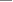 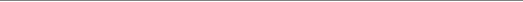 RECHTBANK AMSTERDAMafdeling privaatrechtZaaknummer en rolnummer: 10541329 / CV EXPL 23-8234Uitspraak: 10 november 2023Vonnis van de kantonrechterin de zaak van:[eiseres] ,wonende te [woonplaats] ,eiseres,gemachtigde mr. J.W.C. Bruins,t e g e n[gedaagde] ,wonende te [woonplaats] ,gedaagde,procederend in persoon.Partijen worden hierna aangeduid als [eiseres] en [gedaagde].VERLOOP VAN DE PROCEDUREHet verloop van de procedure blijkt uit:de dagvaarding van 23 mei 2023 met producties;de conclusie van antwoord met producties;het tussenvonnis van 18 juli 2023 waarbij een mondelinge behandeling is bepaald,het proces-verbaal van de mondelinge behandeling van 11 oktober 2023 en de daarin genoemde stukken.Daarna is vonnis bepaald.GRONDEN VAN DE BESLISSING1Feiten en omstandigheden1.1.[eiseres] heeft [gedaagde] tussen 2011 en 2016 als advocaat bijgestaan in diverse juridische procedures. In die periode heeft [gedaagde] alle daaruit voortvloeiende declaraties betaald.1.2.In 2020 heeft [eiseres] [gedaagde] bijgestaan in het kader van een echtscheidingsprocedure. In dat kader heeft [eiseres] vier declaraties verstuurd van in totaal € 8.911,57. Op de declaraties wordt een uurtarief van € 195,- en 6% kantoorkosten vermeld. Ook wordt griffierecht in rekening gebracht.1.3.[eiseres] heeft meermaals betaling van deze declaraties aan [gedaagde] verzocht, zoals op 8 augustus 2022. Tot op heden zijn de declaraties niet voldaan.1.4.[gedaagde] heeft inmiddels een andere advocaat ingeschakeld voor de echtscheidingsprocedure.2Vordering en verweer2.1.[eiseres] vordert dat de kantonrechter [gedaagde] veroordeelt tot betaling van: € 8.911,57 met rente en kosten. [eiseres] vordert dat het vonnis uitvoerbaar bij voorraad zal zijn.2.2.[eiseres] legt daaraan ten grondslag dat zij in opdracht van [gedaagde] juridische werkzaamheden heeft verricht. [eiseres] vordert nakoming van de betalingsverplichting van [gedaagde].2.3.[gedaagde] verweert zich. Volgens [gedaagde] hebben partijen afgesproken dat hij pas terug hoefde te betalen als de echtscheidingsprocedure waarin hij is verwikkeld achter de rug is. Verder betwist [gedaagde] dat betaling van 6% kantoorkosten en een uurtarief van € 195,- is overeengekomen. Volgens [gedaagde] dient het uurtarief gematigd te worden naar € 150,- per uur omdat hij niet tevreden is over de kwaliteit van het werk van [eiseres]. Ook betwist hij het aantal uren aan werkzaamheden dat [eiseres] heeft verricht en dat hij een veertiendagenbrief heeft ontvangen. Hij vindt een bedrag van € 4.392,30 redelijk voor de werkzaamheden die [gedaagde] heeft verricht en is bereid dat bedrag te betalen wanneer de echtscheidingsprocedure is afgerond en hij weer geld heeft.2.4.Op de stellingen van partijen wordt hierna, voor zover van belang, ingegaan.3BeoordelingDe inhoud van de overeenkomst volgens partijen3.1.Partijen zijn het erover eens dat [gedaagde] tijdens een gesprek in 2011 op kantoor aan [eiseres] heeft gevraagd om hem juridische bijstand te verlenen en dat [eiseres] hem in de periode van 2011 tot en met 2016, en daarna nog in het begin van 2020, in verschillende procedures heeft bijgestaan. Partijen verschillen echter van mening over wat er in 2011 precies is afgesproken. [eiseres] stelt dat destijds is overeengekomen dat ze hem zou bijstaan voor een uurtarief van € 180,- met 6% kantoorkosten. Dit is volgens [eiseres] per mail aan [gedaagde] bevestigd. [gedaagde] betwist dat dit zo is afgesproken. Volgens [eiseres] heeft zij in de gehele periode dat zij [gedaagde] heeft bijgestaan op basis van deze voorwaarden gewerkt. In de loop van de tijd is het uurtarief volgens [eiseres] wel verhoogd naar € 195,-. Zij weet echter niet meer precies hoe dat toen is gegaan. [eiseres] stelt dat [gedaagde] de verzonden facturen altijd zonder bezwaar heeft betaald, met uitzondering van de laatste vier facturen die nu in deze procedure aan haar vordering ten grondslag liggen. [eiseres] stelt echter dat [gedaagde] deze facturen wel heeft erkend en dat hij diverse malen betaling ervan heeft toegezegd.3.2.Voordat de kantonrechter overgaat tot de beoordeling van de stellingen van partijen, dient de kantonrechter eerst, voor zover relevant, over te gaan tot ambtshalve toetsing van oneerlijke bedingen. Er is immers sprake van een overeenkomst tussen een consument en een verkoper in de zin van artikel 2 van de richtlijn betreffende oneerlijke bedingen in consumentenovereenkomsten (de Richtlijn).1Ambtshalve toetsing oneerlijke bedingen3.3.De kantonrechter moet ambtshalve toetsen of een bepaling in een consumentenovereenkomst onder Richtlijn valt en, zo ja, of die bepaling oneerlijk is. Hoewel de Richtlijn niet rechtstreeks van toepassing is, brengt een richtlijnconforme uitleg mee dat de kantonrechter een oneerlijke bepaling op grond van artikel 6:233 BW moet vernietigen.23.4.Kernbedingen hoeft de rechter alleen te toetsen als deze niet transparant zijn. Het kostenbeding is een kernbeding. Bij de beoordeling van dit kernbeding is van belang het arrest van het Hof van Justitie van de Europese Unie (HvJEU) van 12 januari 20233 van belang. In deze uitspraak heeft het HvJEU zich uitgelaten over de vraag of een beding in een tussen een advocaat en een consument gesloten overeenkomst voor het verrichten van juridische diensten waarin, samengevat, de kosten uitsluitend worden vastgelegd op basis van het gehanteerde uurtarief, zonder verdere precisering, voldoet aan het vereiste dat bedingen duidelijk en begrijpelijk zijn geformuleerd in de zin van artikel 4 lid 2 van de Richtlijn. Het HvJEU heeft geoordeeld dat het enkel noemen van een uurtarief de gemiddelde, normaal geïnformeerde en redelijk omzichtige en oplettende consument niet in staat stelt om alle financiële consequenties in te schatten die voor hem uit het beding voortvloeien, namelijk het totale bedrag dat hij voor de diensten zal moeten betalen (overweging 40). Het beding is dan dus niet transparant. Op grond van het arrest van het HvJEU dient de advocaat de consument, vóórdat de overeenkomst wordt gesloten, informatie te verstrekken die de consument in staat stelt om met de nodige voorzichtigheid zijn beslissing te nemen (overweging 43). Die informatie moet aanwijzingen bevatten die de consument in staat stellen bij benadering de totale kosten van die diensten te ramen, zoals een raming van het voorzienbare of minimale aantal uren dat nodig is om een bepaalde dienst te verlenen of een verbintenis om met redelijke tussenpozen tussentijdse facturen of verslagen te bezorgen waarin het aantal al gepresteerde werkuren wordt vermeld.3.5.In het licht van het arrest van 12 januari 2023 moet de kantonrechter onderzoeken of het kostenbeding in de tussen [eiseres] en [gedaagde] gesloten overeenkomst voldoet aan het in artikel 4 lid 2 van de Richtlijn neergelegde transparantievereiste. Indien daaraan niet is voldaan, moet de kantonrechter de vraag beantwoorden of, in het licht van alle omstandigheden van het geval, het beding als oneerlijk beschouwd moet worden.3.6.De kantonrechter is van oordeel dat het kostenbeding niet-transparant is. Dat begint al bij de eerste overeenkomst tussen partijen in 2011. Het kostenbeding houdt enkel een uurtarief in en gelet op het arrest van 12 januari 2023 voldoet een dergelijk beding niet aan het transparantievereiste uit artikel 4 lid 2 van de Richtlijn. Er is niet gebleken dat voorafgaand aan het sluiten van de overeenkomst aan [gedaagde] nadere informatie is verstrekt die hem in staat stelt om met de nodige voorzichtigheid en met volledige kennis van de financiële gevolgen van het sluiten van die overeenkomst, zijn beslissing te nemen. Er is voor het sluiten van de overeenkomst in 2011 door [eiseres] geen inschatting gemaakt van het voorzienbare of minimale aantal uren dat nodig was om de destijds beoogde dienst te verlenen en evenmin is gebleken dat [eiseres] van tevoren heeft toegezegd om met redelijke tussenpozen middels tussentijdse facturen of verslagen het aantal gepresteerde werkuren te vermelden. Helemaal in 2020, toen [eiseres] [gedaagde] voor een nieuwe opdracht bijstond, zijn partijen volgens [eiseres] doorgegaan op basis van de voorwaarden uit 2011, maar ook toen heeft [eiseres] geen raming overlegd van de verwachte kosten. Ook de te verwachten bedragen aan griffierecht heeft ze niet vooraf meegedeeld, terwijl juist die tarieven vooraf al bekend waren. De kantonrechter komt daarom tot de conclusie dat het kostenbeding in strijd is met het transparantievereiste. De stelling van [eiseres] dat [gedaagde] in het verleden zonder enig bezwaar de facturen heeft betaald, de facturen in kwestie heeft erkend en betaling daarvan een aantal maal heeft toegezegd, doet daar niet aan af. Het gaat erom of [gedaagde] van tevoren de financiële gevolgen kon overzien en dat is hier niet het geval.3.7.Ook is het kostenbeding naar het oordeel van de kantonrechter oneerlijk. De omstandigheid dat het beding niet transparant is, maakt nog niet meteen dat het ook oneerlijk is4, maar weegt wel mee bij de beoordeling. Daarnaast weegt de kantonrechter mee dat een advocaat ook op grond van de eigen gedragsregels (regel 17 lid 2 en de toelichting daarop) verplicht is om vooraf een inschatting te geven van de te verwachten tijdsbesteding en het totaal aan kosten. Verder is het uurtarief kennelijk na 2011 op enig moment veranderd van € 180,- in € 195,- zonder dat [eiseres] heeft kunnen toelichten hoe dat is gegaan. Die omstandigheden samen maken dat het beding naar het oordeel van de kantonrechter onredelijk is.Welke gevolgen heeft het oneerlijke kostenbeding voor de overeenkomst?3.8.Artikel 6:233 onder a BW bepaalt dat een oneerlijk beding vernietigbaar is. De kantonrechter vernietigt het kostenbeding omdat het oneerlijk is. Dit heeft als gevolg dat het kostenbeding geacht wordt nooit te hebben bestaan. Omdat het kostenbeding bij een overeenkomst van opdracht met een opdrachtnemer in de uitoefening van zijn beroep of bedrijf niet kan bestaan zonder loon, betekent dat dat de hele overeenkomst vervalt.3.9.Volgens [eiseres] is in dat geval alsnog een redelijk loon verschuldigd in de zin van artikel 7:405 BW. De in rekening gebrachte kosten zijn gebruikelijk en redelijk in de zin van dat artikel, zodat alsnog de gehele facturen betaald moeten worden. De kantonrechter gaat hier niet in mee. Herziening van een vervallen overeenkomst in een andere overeenkomst of in een overeenkomst met andere inhoud is immers alleen mogelijk indien de consument door het vervallen van de overeenkomst zou worden blootgesteld aan bijzonder nadelige gevolgen en dus zou worden benadeeld. Dat is hier niet het geval. Bovendien zou omzetting naar een redelijk loon in de zin van artikel 7:405 BW onvoldoende doeltreffend, evenredig en afschrikkend zijn in het licht van de doelstellingen van de Richtlijn.3.10.In dit geval is de kantonrechter echter van oordeel dat [gedaagde] wel € 4.392,30 aan [eiseres] moet betalen. Hij heeft immers uit zichzelf gesteld dat hij dit een redelijk bedrag vindt voor de werkzaamheden die [eiseres] heeft verricht. Ook nadat de kantonrechter op zitting daarover had doorgevraagd, en hem had gewezen op de gevolgen van de vernietiging van het kostenbeding, heeft hij bevestigd dat hij dat bedrag wil betalen. In die specifieke omstandigheden ziet de kantonrechter dus aanleiding om te bepalen dat [gedaagde] nog € 4.392,30 aan [eiseres] verschuldigd is. Dat is naar het oordeel van de kantonrechter wel voldoende doeltreffend, evenredig en afschrikkend, omdat het neerkomt op betaling van minder dan de helft van het gevorderde loon.Het verweer van [gedaagde]3.11.Het verweer van [gedaagde] dat hij pas hoeft te betalen nadat de echtscheidingsprocedure is afgerond, slaagt niet. [eiseres] heeft betwist dat zo’n afspraak is gemaakt. [gedaagde] heeft onvoldoende onderbouwd dat hij dit echt met [eiseres] heeft afgesproken. Hij heeft wel gezegd dat hij heeft toegezegd dat hij zal betalen als de echtscheidingsprocedure achter de rug is, maar hij heeft niet gesteld dat [eiseres] daar ook mee heeft ingestemd. De enkele omstandigheid dat [eiseres] een tijd heeft gewacht voordat zij de facturen is gaan incasseren, is onvoldoende om zo’n afspraak aan te nemen. Ook de stelling dat het telefonisch is afgesproken, is onvoldoende, omdat [eiseres] dat heeft betwist en [gedaagde] zelf heeft gezegd dat hij zich niet meer kan herinneren hoe dat is gegaan.3.12.De conclusie is dat [gedaagde] € 4.392,30 moet betalen.Rente en kosten3.13.[eiseres] hanteert geen algemene voorwaarden, zodat er geen bepalingen over rente of kosten zijn die de kantonrechter ambtshalve moet toetsen.3.14.[eiseres] heeft de wettelijke rente gevorderd vanaf veertien dagen na de ingebrekestelling van 8 augustus 2022. Die rente wordt toegewezen.3.15.[eiseres] heeft buitengerechtelijke incassokosten gevorderd. Deze vordering wordt afgewezen. De aanmaning van 8 augustus 2022 voldoet niet aan de eisen van artikel 6:96 lid 6 BW omdat een termijn is gegeven van veertien dagen na dagtekening van de brief (die aangetekend is verzonden), en niet veertien dagen na ontvangst ervan. In dit verband wordt verwezen naar de uitspraak van de Hoge Raad van 25 november 20165.3.16.Omdat partijen over en weer gedeeltelijk ongelijk krijgen, bepaalt de kantonrechter dat de proceskosten worden gecompenseerd. Dat betekent dat ieder de eigen kosten draagt.BESLISSINGDe kantonrechter:I. veroordeelt [gedaagde] om aan [eiseres] te betalen een bedrag van € 4.392,30, te vermeerderen met de wettelijke rente als bedoeld in artikel 6:119 BW over het toegewezen bedrag vanaf 22 augustus 2022 tot de dag van volledige betaling,II. compenseert de proceskosten tussen partijen, in die zin dat iedere partij de eigen kosten draagt,III. verklaart dit vonnis uitvoerbaar bij voorraad,IV. wijst het meer of anders gevorderde af.Aldus gewezen door mr. H.J. Schaberg, kantonrechter, bijgestaan door mr. M. Mein, griffier, en uitgesproken ter openbare terechtzitting van 10 november 2023.De griffier 	De kantonrechter1	Richtlijn 93/13/EEG van de Raad van 5 april 1993 betreffende oneerlijke bedingen in consumentenovereenkomsten (PB 1993, L 95, blz. 29), zoals gewijzigd bij richtlijn 2011/83/EU van het Europees Parlement en de Raad van 25 oktober 2011 (PB 2011, L 304, blz. 64).2	Zie de uitspraak van de Hoge Raad van 13 september 2013, gepubliceerd op rechtspraak.nl onder ECLI:NL:HR:2013:691.3	Gepubliceerd op eur-lex.europa.eu onder nummer ECLI:EU:C:2023:14.4	Dat heeft ook het HvJEU geoordeeld in het arrest van 12 januari 2023.5	ECLI:NL:HR:2016:2704, gepubliceerd op rechtspraak.nl.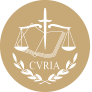 InfoCuriaRechtspraak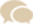 - griffierecht€1.301,00- salaris advocaat€1.532,00(2,00 punten × € 766,00)- nakosten€173,00(plus de verhoging zoals vermeld in de beslissing)Totaal€3.006,00